MICROSOFT EXCELPrvi termin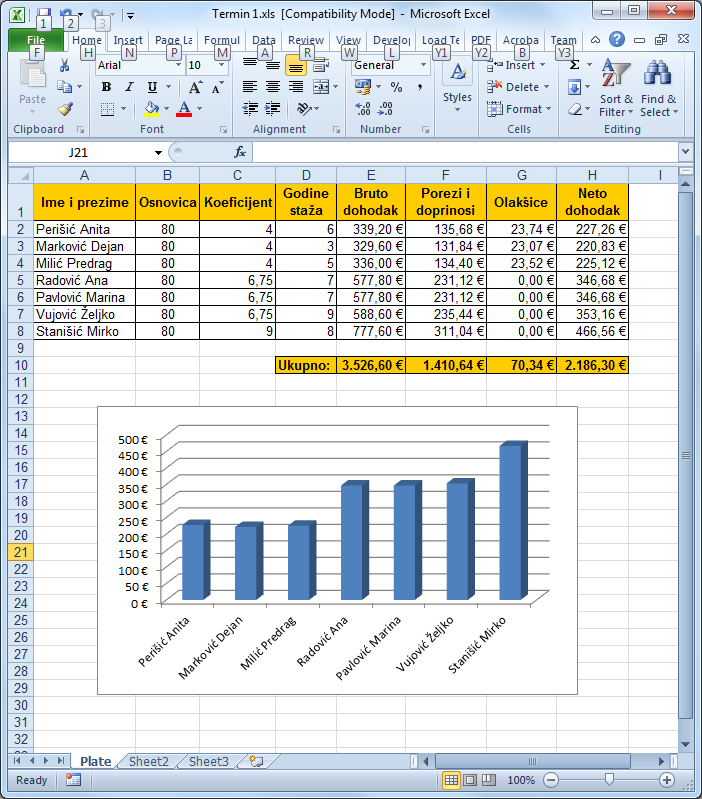 Bruto dohodak (kolona E) se računa kao:Bruto dohodak = Osnovica * Koeficijent * (1 + Godine staža(%))Porezi i doprinosi (kolona F) iznose 40%  bruto dohotka.Olakšice (kolona G) iznose 7% bruto dohotka i primenjuju se samo na osobe čiji je bruto dohodak manji od 550 €. Inače su 0 €.Neto dohodak (kolona H) se računa na sledeći način:Neto dohodak = Bruto dohodak – (Porezi i doprinosi – Olakšice)